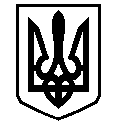 У К Р А Ї Н АВАСИЛІВСЬКА МІСЬКА РАДАЗАПОРІЗЬКОЇ ОБЛАСТІсьомого скликанняп’ятдесят четверта  (позачергова) сесіяР  І  Ш  Е  Н  Н  Я 31 березня   2020                                                                                                             № 19Про поновлення договору про встановлення земельного сервітуту відносно земельної ділянки для розміщення  тимчасової споруди для провадження підприємницької діяльності в м. Василівка, бульвар Центральний, біля підземного переходу ТОВ «Бердянські ковбаси»	Керуючись ст.26 Закону України «Про місцеве самоврядування в Україні»,  ст.ст.12,98,99,100,101,102,122 Земельного кодексу України,  Законами України «Про державний земельний кадастр», «Про внесення змін до деяких законодавчих актів України  щодо розмежування земель державної та комунальної власності»,  розглянувши заяву товариства з обмеженою відповідальністю «Бердянські ковбаси», юридична адреса якого: м. Бердянськ,  Мелітопольське шосе, 82/2, про поновлення договору про встановлення земельного сервітуту відносно земельної ділянки для розміщення тимчасової споруди для провадження підприємницької діяльності в м. Василівка, бульвар Центральний, біля підземного переходу, Василівська міська радаВ И Р І Ш И Л А :	1. Поновити товариству з обмеженою відповідальністю «Бердянські ковбаси»  терміном на один рік з моменту закінчення договір про встановлення земельного сервітуту відносно земельної ділянки, кадастровий номер 2320910100:06:028:0056, площею 0,0060 га  для розміщення  тимчасової споруди для провадження підприємницької діяльності (згідно  КВЦПЗ- землі житлової та громадської забудови, 03.07- для будівництва та обслуговування будівель торгівлі) в м. Василівка, бульвар  Центральний, біля підземного переходу.	2. Зобов’язати товариство з обмеженою відповідальністю «Бердянські ковбаси»  в місячний термін укласти з Василівською міською радою  додаткову угоду до договору  про встановлення земельного сервітуту  відносно земельної ділянки площею 0,0060 га для розміщення  тимчасової споруди для провадження підприємницької діяльності в м. Василівка, бульвар Центральний, біля підземного переходу,   що укладений  23 грудня 2014  року, право користування (сервітут) зареєстровано  02 лютого 2015 року, номер запису  8584677.	 3. Зобов’язати товариство з обмеженою відповідальністю зареєструвати поновлення договору   відповідно до вимог  Закону України «Про  державну реєстрацію прав на нерухоме майно та їх обмежень».4. Контроль за виконанням цього рішення покласти на постійну комісію міської ради з питань земельних відносин та земельного кадастру, благоустрою міста та забезпечення екологічної безпеки життєдіяльності населення.Міський голова                                                                                Людмила ЦИБУЛЬНЯК